Schuljahr:	KLASSE:	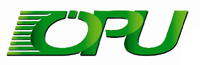 